Психологічні рекомендації з налагодження взаємодії із сучасним учнемБудьте уважні до потреб дитини.Демонструйте модель толерантного ставлення до інших.Будьте послідовними у покараннях дитини, карайте лише за конкретні вчинки.Покарання не мають принижувати дитину.Учіть дітей спритним формам вираження гніву.Учіть дитину розпізнавати власний емоційний стан і стан оточуючих.Розвивайте здатність до емпатії.Розширюйте поведінковий репертуар дитини.Учіть брати на себе відповідальність.Намагайтесь до кожної дитини знайти необхідний підхід, який буде сприяти розкриттю в дитини того потенціалу, який у ній закладений.Пам’ятайте, що немає позитивних чи негативних учнів, є бажання знайти конструктивний підхід до взаємодії.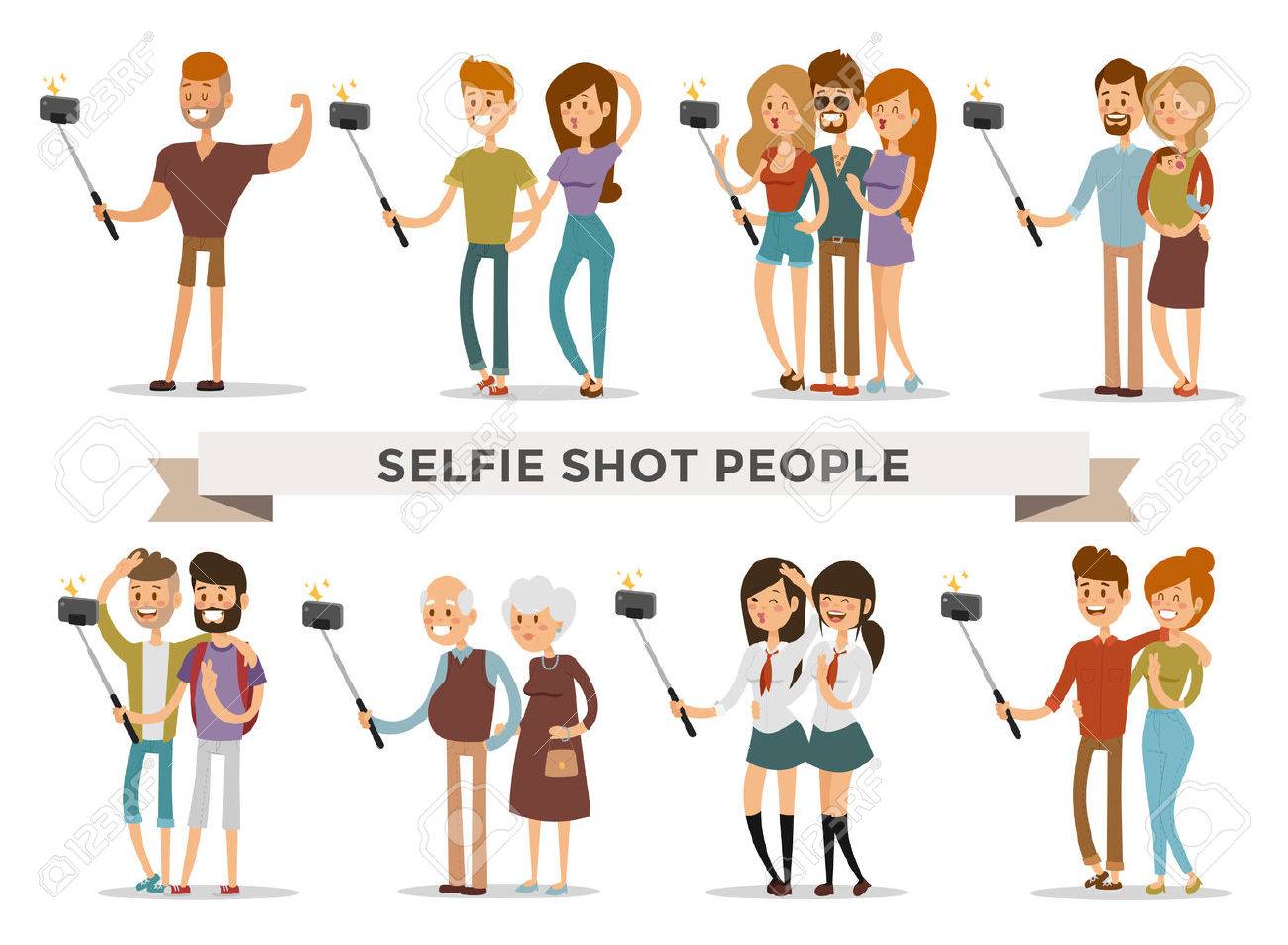 